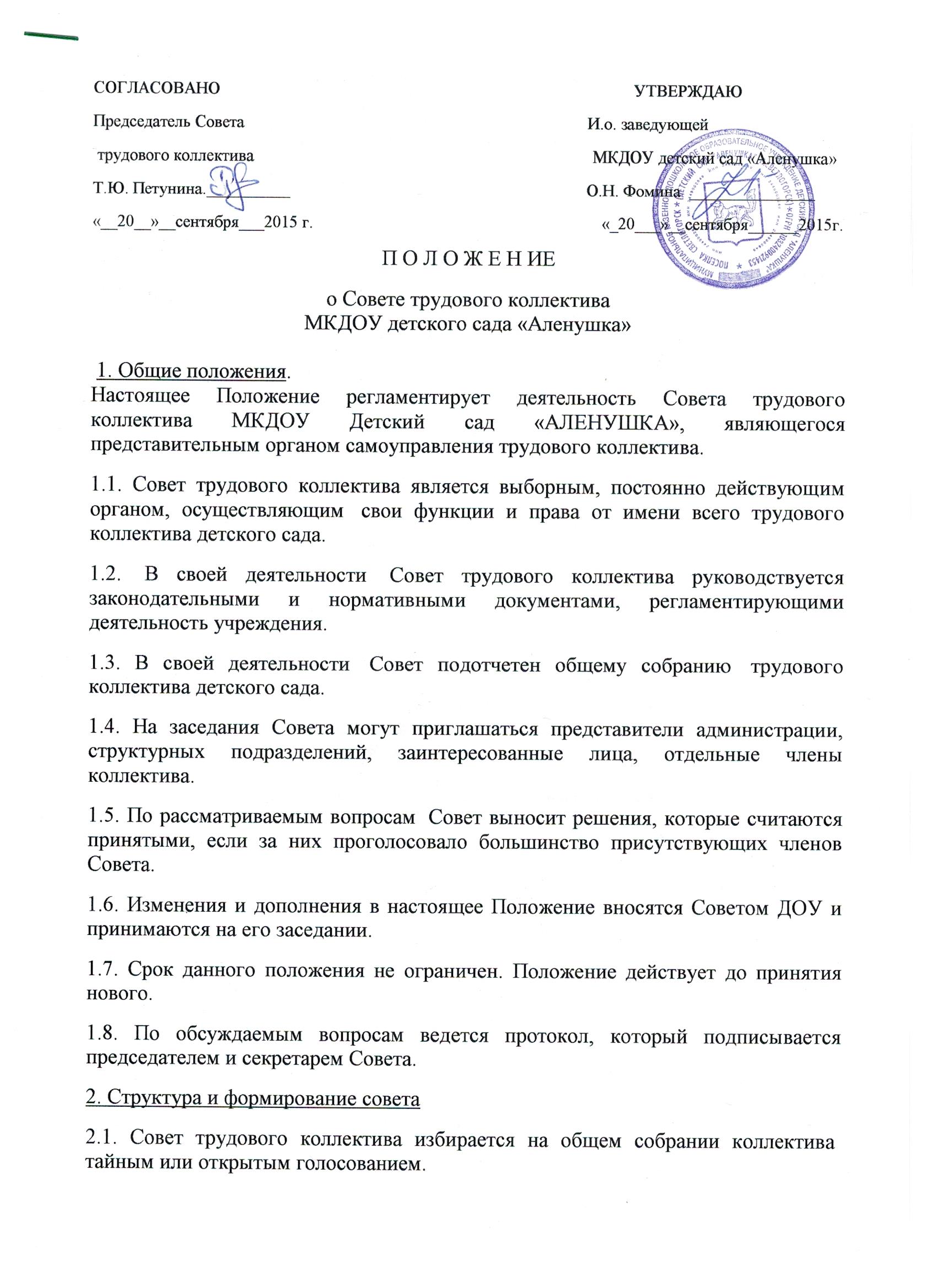 2.2. Собрание считается правомочным, если в нем участвует более половины общего числа членов коллектива.2.3. Собрание трудового коллектива решает вопрос о количественном составе  Совета.2.4. Все члены Совета трудового коллектива избираются на равных правах. В Совет не избираются совместители, временные работники, стажеры.2.5. Заседания СТК проводятся по мере необходимости, не реже одного раза в полгода.2.6. Собрание СТК собирается по инициативе членов СТК.2.7.Председатель осуществляет управление СТК.2.8. Председатель СТК уполномочен вести переговоры и отстаивать права работников коллектива, а при  необходимости привлекать для этих целей членов СТК.2.9. Срок полномочий СТК – три года. Срок полномочий председателя в случае его переизбрания не может превышать шести лет.3. Основные задачи. Основными задачами СТК являются:- Представлять и защищать права и интересы работников. - Осуществлять контроль над правильностью расходования фонда заработной платы, фонда стимулирования, фонда экономии заработной платы, внебюджетного фонда и иных фондов Учреждения.- Осуществлять контроль над соблюдением работодателем и его представителями трудового законодательства и иных нормативных правовых актов, содержащих нормы трудового права.- Организация работы в трудовом коллективе по разъяснению  прав и обязанностей.- Осуществление  контроля  за  соблюдением администрацией законодательства в сферах труда, заработной платы, охраны труда и техники безопасности.- Участие в расследовании несчастных случаев.- Содействие созданию в трудовом коллективе  спокойной, рабочей атмосферы, нормального психологического климата.4. Функции Совета  трудового коллектива.4.1. Содействует обеспечению оптимальных условий труда для членов трудового  коллектива.4.2.Проводит разъяснительную и консультационную работу среди членов коллектива об их правах и обязанностях.4.3.Участвует в оценке уровня социального развития коллектива, изучении потребностей и интересов членов коллектива.4.4.Рассматривает мероприятия по сохранению здоровья, обеспечению безопасных условий труда.4.5.Осуществляет контроль  за  ведением и хранением трудовых книжек работников, своевременности внесения в них записей, в том числе при присвоении наград и квалификационных категорий по результатам аттестации.4.6.Совместно с работодателем и работниками разрабатывает меры по защите персональных данных работников.4.7.Определяет порядок и условия предоставления социальных гарантий и льгот в пределах компетенции Учреждения;4.8.Заслушивает отчеты заведующего Учреждением о расходовании бюджетных и внебюджетных средств;4.9.Заслушивает отчеты о работе заведующего, заместителя заведующего по АХЧ, старшего воспитателя, председателя Совета педагогов и других работников, вносит на рассмотрение администрации предложения по совершенствованию ее работы;4.10.Знакомится с итоговыми документами по проверке государственными и муниципальными органами деятельности Учреждения и заслушивает администрацию о выполнении мероприятий по устранению недостатков в работе;4.11.В рамках действующего законодательства принимает необходимые меры, ограждающие педагогических и других работников, администрацию от необоснованного вмешательства в их профессиональную деятельность, ограничения самостоятельности Учреждения, его самоуправляемости.5. Права Совета трудового коллектива: В соответствии с компетенцией, установленной настоящим Положением, Совет трудового коллектива имеет право:5.1.На  мотивированное мнение по следующим локальным нормативным актам:-           правила внутреннего трудового распорядка;-           положение о материальном стимулировании работников;-           нормы рабочего времени на отдельные виды деятельности;-           показатели результативности и эффективности работы  для распределения выплат из стимулирующей части фонда оплаты труда;-           график отпусков;-           приказ о распределении учебной нагрузки на следующий учебный год;-           приказы о награждениях работников;-      приказы о расторжении трудового договора с работниками; -            другие документы, содержащие нормы трудового права;.5.2.Обращаться за разъяснениями в вышестоящие учреждения и организации.5.3.Выслушивать и получать информацию от администрации  по вопросам, касающимся жизнедеятельности трудового коллектива.5.4.Давать разъяснения и принимать меры по рассматриваемым обращениям членов трудового коллектива.5.5.Принимать самостоятельные решения в пределах своих полномочий и в соответствии с законодательством, контролировать выполнение принятых решений.5.6.Запрещать незаконные действия любых органов управления и должностных лиц учреждения.5.7.По согласованию с работодателем рассматривает следующие вопросы:а) расторжение трудового договора с работниками по инициативе работодателя;б) привлечение работников к сверхурочным работам, работам в выходные и праздничные дни;г) очередность предоставления отпусков;5.8.Постановления и решения  Совета трудового коллектива могут быть отменены собранием коллектива.5.9.Член  Совета трудового коллектива не может быть перемещен на другую работу, уволен или подвергнут административным взысканиям и материальным санкциям без согласия Совета трудового коллектива.6. Взаимосвязь с другими органами самоуправления6.1. Совет ДОУ организует взаимодействие с другими органами самоуправления Учреждения —  Педагогическим советом, Родительским комитетом:— через участие представителей Совета ДОУ в заседаниях  Педагогического совета, Родительского комитета Учреждения;— внесение предложений и дополнений по вопросам, рассматриваемым на заседаниях  Педагогического совета и Родительского комитета Учреждения.7.Права Совета трудового коллектива при выполнении коллективного договора7.1Заведующая детским садом признает Совет трудового коллектива  полномочным представителем трудового коллектива.7.2. Совет трудового коллектива имеет право контроля  соблюдения администрацией трудового законодательства и нормативных актов, содержащих нормы трудового права.8. Делопроизводство 8.1.Заседания СТК оформляются протоколом.8.2.В книге протоколов фиксируются:— дата проведения;— количественное присутствие (отсутствие) членов СТК;— приглашенные (Ф.И.О., должность);— повестка дня;— ход обсуждения вопросов;— предложения, рекомендации и замечания членов трудового коллектива и приглашенных лиц;— решение.8.3. Протоколы подписываются председателем и секретарем Совета ДОУ.8.4. Нумерация протоколов ведется от начала учебного года.8.5.Протоколы хранятся в детском саду.8.6.Ответственность за делопроизводство в Совете возлагается на председателя Совета и секретаря.